STAYCATION – UTAHThings to do in UtahYou and a partner are to plan a Staycation in Utah. You are staying in Utah over Spring Break. You get $200 per day per person for 5 days, and have access to a car. You need to come up with plans for something to do every day for five days. This includes, meals, sleeping arrangements, experiences and travel. You must give an example of each one of the 4 P’s from your trip. For example: Price- how much did your hotel room cost? Did you get a discount for being student? Economy hotel or a palace? Product- What did you do for fun? Place- Where did you go? What is there? How did you have fun at this place? Is this the only place you can do what you did? Or can you do it from home or somewhere else? Promotion- Is there an advertisement for this place ? Do they offer special discounts? Make a PowerPoint and be ready to show the class. This assignment is worth 200 points.  You may present it as an individual or as a group.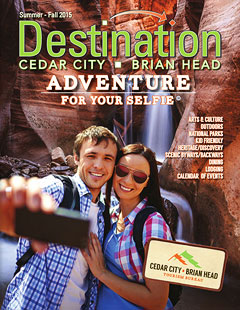 